JJ Knox Gym Pictures Before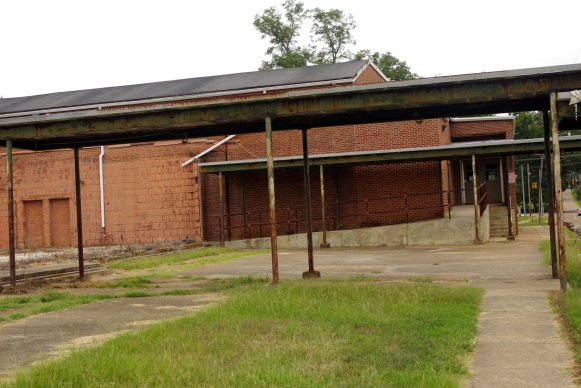 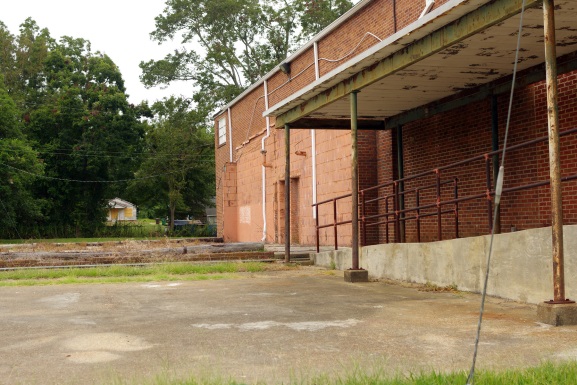 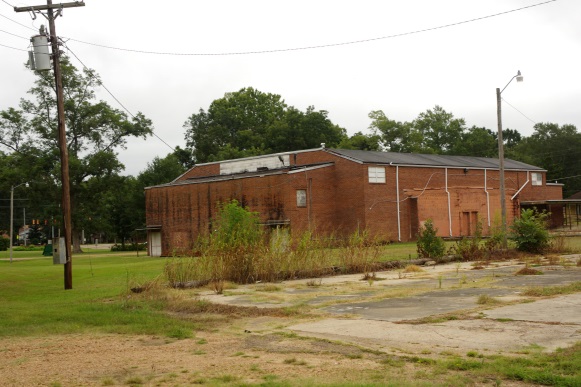 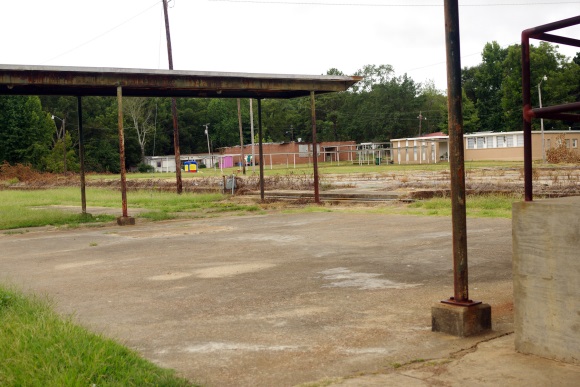 